COLUMBARIUMWith a growing segment of the population preferring cremation and desiring a location to permanently inter urns, Oakwood Cemetery offers a solid granite, above-ground columbarium.  This stunning 48-niche design contributes to the beauty and prestige of the grounds. Each columbarium niche holds two cinerary urns, providing a permanent and public location where your loved ones’ remains will be respectfully held and protected and where family members and friends can visit a final resting place. COLUMBARIUM RULES AND REGULATIONSThe following rules and regulations are subject to change as deemed necessary by Oakwood Cemetery officials.Definitions:Columbarium:  A structure with niches (small spaces) for placing cremated remains in urns or other approved containers.Cremains:  Cremated remains.Inurnment:  The placing of cremated remains in an urn, followed by placement in a niche or some other resting location. NICHE USE:  Columbarium niches are used solely for human cremated remains.  Pet cremated remains are prohibited.  Valuables, mementos, etc., will be allowed but must be placed within the urn prior to inurnment.INURNMENT:  Inurnment will be conducted by an approved cemetery official ONLY.  NICHE AND URN SIZES:  Each niche is 11” W x 11” L x 11” H.  Each niche may contain up to two (2) urns.Niches with one urn:  the urn shall be no larger than 10” W x 10” L x 10” H.Niches with two urns:  each urn shall be no larger than 10” W x 10” L x 5” H.NICHE COST:  Please see the current fee schedule for the cost of a niche.NICHE OPENING AND CLOSING:  Please see the current fee schedule for the cost of a niche opening and closing.  There are additional fees for opening and closing after 3 pm on a weekday as well as on a weekend or holiday.ENGRAVING REQUIREMENTS:  Each niche is required to be engraved with Name, Date of Birth, and Date of Death.  Engraving must be completed by a professional engraver and done according to Oakwood Cemetery specifications (see back page).  No drilling, taping, gluing or any other means of fastening may be done to the niche or the columbarium.PLACEMENT OF FLOWERS, PLANTS, OR OTHER DECORATIONS:  All flowers, plants, wreaths, mementos, or other ornamentation on the Columbarium and surrounding area are prohibited except for Memorial Day or during inurnment services and up to one week following the event unless pre-approved by cemetery officials.LANDSCAPING:  All landscaping including the planting of trees, shrubs, and flowers around the Columbarium will be done by cemetery officials only.13” 13”                                                                                                                                                              13”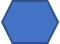 13”The engraving area is measured at 11” L x 11” H with the name and dates to be within 11” L x 5 ½” H each.Single inurnments should have name and dates in the top space instead of centered.Font Name:   Arial Narrow Bold	Font Color:   WhiteFont Size:   Names – 1”	    Dates – ¾”Spacing:   Text Spacing – 12	   1/4” between lines	     1 ¼” top & bottom marginsSanding Depths:  no more than 1/8” deep